EIGHTEENTH SUNDAY AFTER PENTECOST                                          October 9, 2022PRELUDE                                           Andante religioso		   Mendelssohn (1809-1847)WELCOME & ANNOUNCEMENTSINTROIT                                                   Alleluia				   Milburn (b. 1963)CALL TO WORSHIP                                                                                             Danny Leech                                                                              Leader: Give thanks to the Lord with your whole heart. People: Great are the works of the Lord!Leader: The fear of the Lord is the beginning of wisdom; all those who practice it have a good understanding. People: God's praise endures forever!Leader:  Let us Worship God.MORNING PRAYEROPENING HYMN 610		O For a Thousand Tongues to Sing	                   AzmonCALL TO CONFESSIONPRAYER OF CONFESSIONCompassionate God, you send us to cure the sick, but we blame the sick for their choices. You ask us to restore the unclean, but we separate them into high-risk pools. You compel us to raise the dead, but we insist some are beyond help. Forgive us, Lord, this and all our sin. Teach us to reach out without condition and help without limitation. Enable us to love one another as you love us, that we may freely shower care upon all people.  SILENT PRAYERASSURANCE OF PARDON*GLORIA PATRI 581                                                                                                        Greatorex FIRST SCRIPTURE READING                                                                 Psalm 66:1-12 p. 459                                          ANTHEM                                  At the Name of Jesus		       Vaughan Williams (1872-1958)                                           (text can be found in hymn 264) SECOND SCRIPTURE READING                                                            Luke 17:11-19 p.852                                                     SERMON                                It’s about gratitude.                             Patrick Pettit, Interim Pastor  *AFFIRMATION OF FAITH	The Apostles' Creed                    	           Hymnal p. 35  PRAYERS OF THE PEOPLE & THE LORD’S PRAYER*CLOSING HYMN 625              How Great Thou Art		                      How Great Thou Art				       (stanzas 1 and 4)*CHARGE and BENEDICTION  POSTLUDE                            Concerto in G:  Presto	BWV 592	                Ernst (1696-1715)                                                                                                                            Bach (1685-1750)                                     	                                         	*Please stand if able	Today’s link is : https://youtu.be/lfCAsArNAG4Hearing devices are available for your convenience.Please be aware that they do not function until after the service begins.After Worship TodayLunch after service in Barksdale Room3 PM Concert USAF Heritage of America Band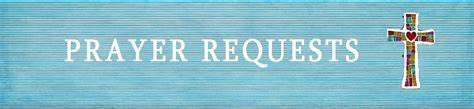 The Legacy: Mary June CookRegency at Augusta:  Edie LawrenceShenandoah Nursing Home: Rubye SchwabSummit Square: Lillian HryshkanychHome: Dick Huff, Nancy Garber, Mary Ultee, Mary Ann Maupin, Walt Flora, Warner & Linda Sandquist. Mike Cunningham, Ruth and Lewis Kelley.Friends and Family: Erwin Berry (Joan), Bill Bromley, Ron Buckalew, Jean Custen, Jerry Hughes, Sally McNeel, Bill Metzel (Joyce Tipton), Col. Stuart Roberts (Mark Henderson), Danny Smith (Nancy Hypes), Paul Watts (Colleen Cash). Military: Carson CraigMissionaries: Elmarie & Scott Parker, PC (USA) Regional Liaisons to Iraq, Syria & LebanonThe Augusta Regional Clinic will hold a free dental clinic day – Dentalpalooza – for eligible uninsured residents of Augusta County ages 18+. A third of Augusta County residents do not have dental insurance, and the clinic is the only dental office that offers affordable dental care options within a 30-40 miles radius. More than 15 volunteers from local dental practices will reinforce the Clinic’s staff to provide general dentistry services (consultations, fillings, extractions and cleanings) for 70 patients at the event. The generosity of a dozen sponsors, including the Central Blue Ridge Community Foundation and the Virginia Association of Free and Charitable Clinics helps keep these appointments free of charge. This outreach was important to Dr. Mark Hammock, and in his memory, FPC will make a donation to Dentalpalooza.  The Session has set a goal of $500.00; checks can be made out to the church, with 'Dental' on the memo line.  For more information, visit augustafreeclinic.org. or call the office.                              FIRST PRESBYTERIAN CHURCHWAYNESBORO, VIRGINIA A community-minded congregation living out the love of Christ as we serve one another with humility, gentleness, and patience through God’s grace.October 9, 2022  11:00 AM 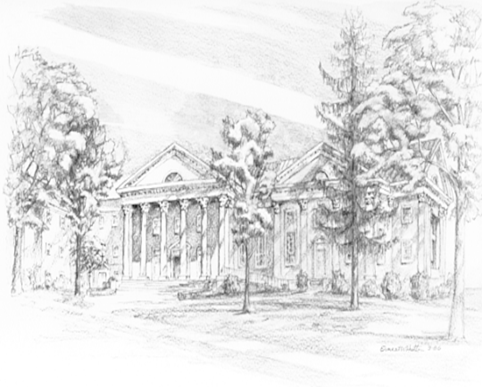 P.O. Box 877249 South Wayne AvenueWaynesboro, Virginia(540) 949-8366Church Website:  www.firstpresway.orgPreschool Website:  www.firstprespre.orgEmail:  church@firstpresway.com                                                                                                                                                                                                               P.O. Box 877                                                                                                                                                                                                        249 South Wayne Avenue                                                                                                                                                                                                         Waynesboro, Virginia                                                                                                                                                                                                           (540) 949-8366                                                                                                                                                                                                        Church Website:  www.firstpresway.org                                                                                                                                                                                                          Preschool Website:  www.firstprespre.org                                                                                                                                                                                                              Email:  church@firstpresway.com